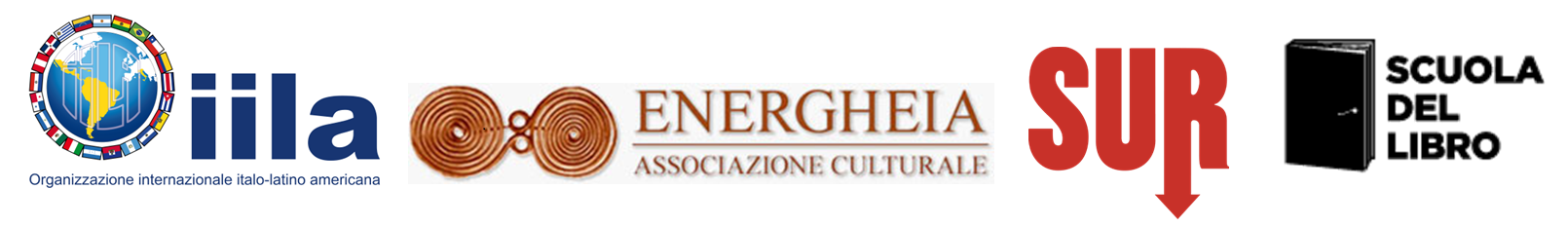 APPEL À CANDIDATURE POUR LA DEUXIÈME ÉDITION DU PRIX IESSPOUR LE PREMIER ROMAIN LATINO-AMÉRICAINSOUTENU PAR IILA • ENERGHEIA • SUR • SCUOLA DEL LIBROFormulaire d’inscriptiona. Informations personnelles concernant l’auteur.e:   b. Informations concernant la maison d’édition:c. Titre et synopsis de l’œuvre (maximum 200 mots)d. Biographie de l’auteur.e (maximum 200 mots)Joindre les documents suivants:Présentation et catalogue de la maison d’édition.Le matériel devra parvenir au secrétariat du Prix IESS avant le 15 mai 2024 (avant minuit, GMT+2), à la présente adresse mail: premioiess@gmail.comDéclaration sur l’honneurDans le cadre de ma participation à l'appel à candidatures pour la deuxième édition du Prix IESS pour le premier romain latino-américain avec le roman ______________ dont je suis l'auteur.e, Je soussigné.e, __________________, déclare sur l’honneur sous peine d'exclusion du concours en cas de fausse déclarationque le roman avec lequel je participe au concours est mon premier roman publié et qu’il a été publié ou sera publié par la maison d'édition __________________________  en date de ____________________ (voir le contrat d'édition joint) ;que je suis né.e après le 1er janvier 1989que le manuscrit de mon roman ne sera envoyé à aucun éditeur italien avant la date de promulgation de l’œuvre lauréate, c'est-à-dire avant le 15 décembre 2024.Fait à __________________ le      /     / 2024Signature de l’auteur.e1. Prénom et Nom 2. Date de naissance3. Nationalité 4. Ville et pays5. Adresse courante complète6. Téléphone fixe et portable 7. Courriel 1. Nom de la maison d’édition2. Prénom et Nom du référent3. Adresse complète4. Téléphone fixe et portable5. Courriel 